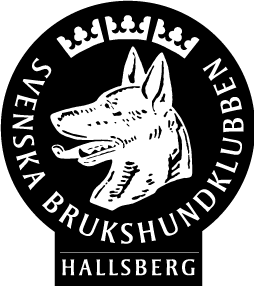 PROTOKOLL FÖRT VID STYRELSEMÖTE 12/12 2018Närvarande:Emelie Hörman, Susann Spåre, Christina Amzoll, Bettan Holm, Inger Fahlander, Anita Petersson och Carry Jiewertz§ 1 Ordförande hälsade välkommen och förklarade mötet öppnat.§ 2 Val av justerare: Anita Petersson§ 3 Dagordningen godkändes med några tillägg under §8§ 4 Föregående mötesprotokoll gicks igenom och lades till handlingarna§ 5 Ekonomisk rapportPå företagskontot finns 11.245kr, Swish 3.357kr och på placeringskontot 276.581kr, från Sponsorhuset har 827kr kommit in.§ 6 RapporterInga rapporter§ 7 SkrivelserFrån Distriktets Valberedning: Vill få in förslag på namn till ordförandeposten samt sekreterare, vi föreslår Majsan Johnson som ordförande.Falkenbergs BK undrar över vilka kriterier som gäller för att få förtjänsttecken från SBK. Emelie skriver ett svar. § 8 Nya frågorFöreläsningar januari-februari 2019Veterinär Aram är tillfrågad om att föreläsa om Första hjälpen för hund, men kostnaden blir för hög i förhållande till vad vi får. Christina kollar med Smådjurskliniken i Askersund om de kan komma någon onsdag i januari/februari.Förslag inkom om att ha en föreläsning i mars som vänder sig till de som är invalda i styrelse, sektorer och övriga i klubben som vill lära sig mer om SBK som organisation och hur arbetet är uppbyggt.Emelie har kontakt med någon som skulle kunna prata kring att vara Polis och Hundförare.Christina kollar med en som skulle kunna prata om ”Läshund” dvs hur man kan ta hjälp av hund till barn med lässvårigheterFörslag ekonomiBokföringsmässigt föreslår Anita att alla kvitton som rör sådant man stoppar i munnen ska bokföras på på KÖK.BESLUT: BifallesDet har varit problem med hantering av handkassa så Anita har skaffat ett kort så vi kan sätta in pengar direkt i automat.När det gäller kontanter så har Anita kollat om vi kan ha en kortläsare för att slippa kontanthanteringen. Vi tar frågan på ett medlemsmöte.Sponsorhuset, vi kan genom dem köpa in kaffemjölk i små tetror billigt.BESLUT: Anita beställer två förpackningar laktosfri mjölk.Offert Kurser avtalsinstruktör, våren 2019 Emelie deltog inte i diskussionen eller beslutetBESLUT: BifallesUppdatering instruktör Emelie Emelie deltog inte i diskussionen eller beslutetBESLUT: BifallesUppdatering Rallylydnadinstruktör Christina Carlestav BESLUT: Bifalles, Emelie meddelar ChristinaÖnskemål om Öppen Träning dagtid har kommit från deltagare på Hundcaféet, frågan diskuterades men vi ser inte att det är aktuellt just nu.BESLUT: AvslåsMedlemsmöten datum 2019 Onsd 3/4 kl 18.00Söndag 16/6 kl 18.00Onsd 28/8 kl 18.00Onsd 16/10 kl 18.00Söndag 1/12 kl 17.00Förtjänsttecken årsmötet 2019 Marianne Sandberg har gjort en lista och Emelie skickar in till SBK vilka som ska få i år.Golvtvätt Hoffas Städ har varit här och tittat och tog med en bit av mattan för att provtvätta. Tvätt av mattan kostar 4.995kr inkl moms + bil 150krBESLUT: BifallesLösa hundar Det har kommit klagomål om lösa hundar, men vi kan inte sätta upp förbudsskylt utan vi för prata med folk om/när situationen uppstår.Tidsplan årsmötet 31/12 alla handlingar ska vara inlämnade till styrelsen1/1 2019 Kallelsen ska vara utskickad samt uppsatt på klubben20/1 samtliga handlingar ska vara inskickade till revisorerna30/1 revisionsberättelsen ska ha inkommit till styrelsen och valberedningens förslag ska vara styrelsen tillhanda4/2 dagordning och möteshandlingar ska vara mailade till medlemmarna, hemsidan samt ska vara uppsatt i klubblokalenActivaOm transportfrågan inte löst sig så kan vi inte fortsätta. Carry meddelar Johan på Activa att vi måste ha besked senast i mitten av januari.Årets Medlem BESLUT: 500kr kommer även detta år delar ur till den som blir framröstad som Årets Medlem. Anita kollar med Sponsorhuset. Emelie gör utskick.MusikhjälpenEmelie kollar om vi kan auktionera ut något till förmån för MusikhjälpenLeksakerFörsäljningen av leksaker har gått över förväntan.BESLUT: Vi beställer en omgång leksaker till.Pris på HundcaféetVi diskuterade om inte priset är för lågt satt på HundcaféetBESLUT: Vi höjer till 40kr eftersom det alltid finns flera sorters hembakat och de flesta vill ta flera bitar.Skyltfönster på Ica AlléVi pratade om att undersöka om möjlighet finns att hyra något av fönstren mot ån vid Ica i Hallsberg, Bettan kollar detta.§   ÖvrigtUnder Nyårscupen behöver köket bemannas, Bettan får i uppdrag att kolla runt.§  Mötet avslutadesSekreterare				Ordförande______________________________________	__________________________________Justerare______________________________________